7 декабря 2018 годав Центре социальной помощи семье и детям прошло праздничное мероприятие«От сердца к сердцу», посвященное Всеросийской декаде инвалидов,где активное участие приняли воспитанницы подготовительной группы МБДОУ №19 города Азова под руководством музыкального руководителя Звягинцевой Натальи Петровны:Арина Гупал,Левченко Катя,Левченко Екатерина,Бережная Ариша,Грасман ЛераЛубенченко Стеша
Геращенко Эля,Синюха Даша,Сотникова КсюшаКонцерт прошел в теплой праздничной атмосфере.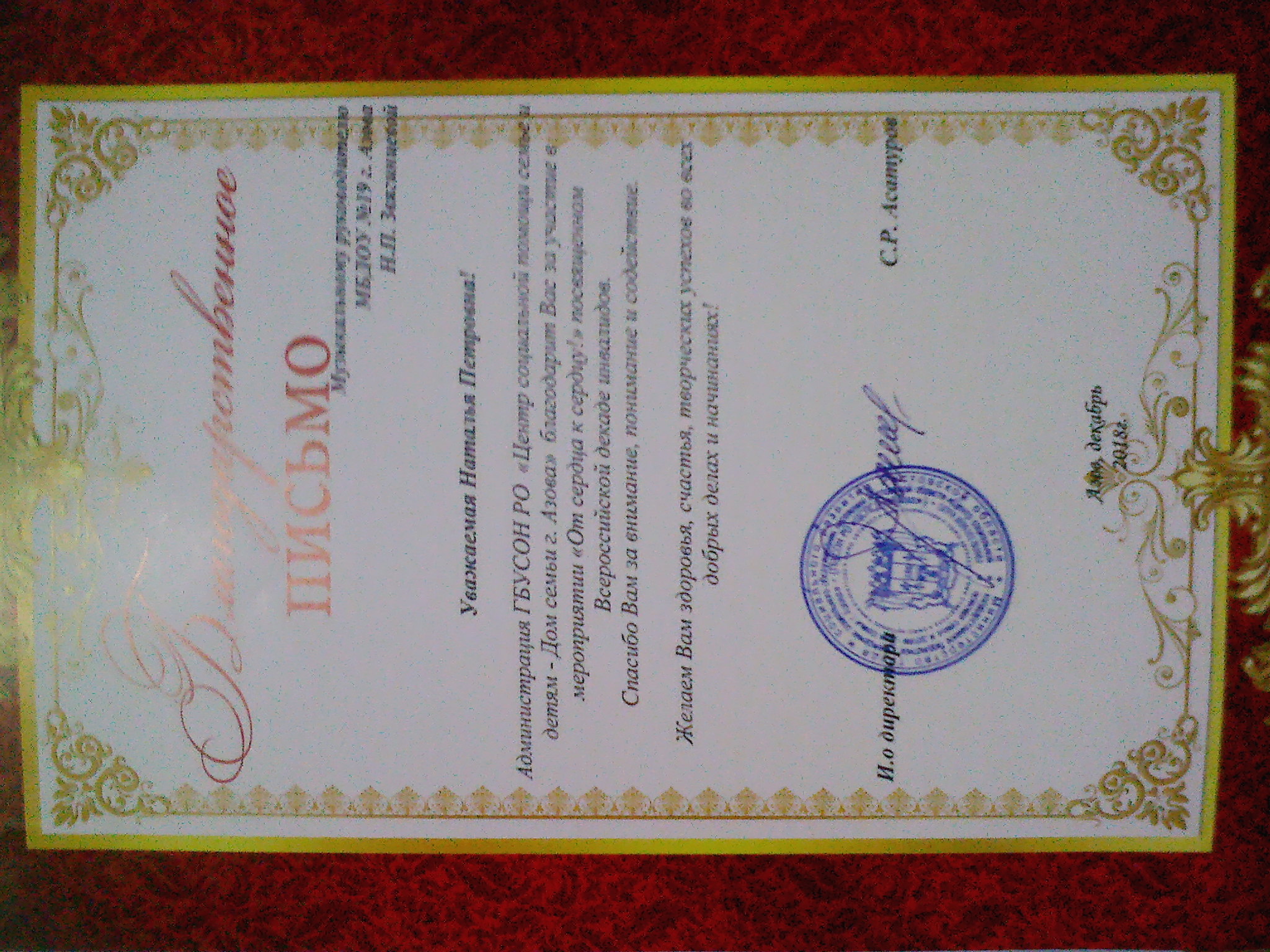 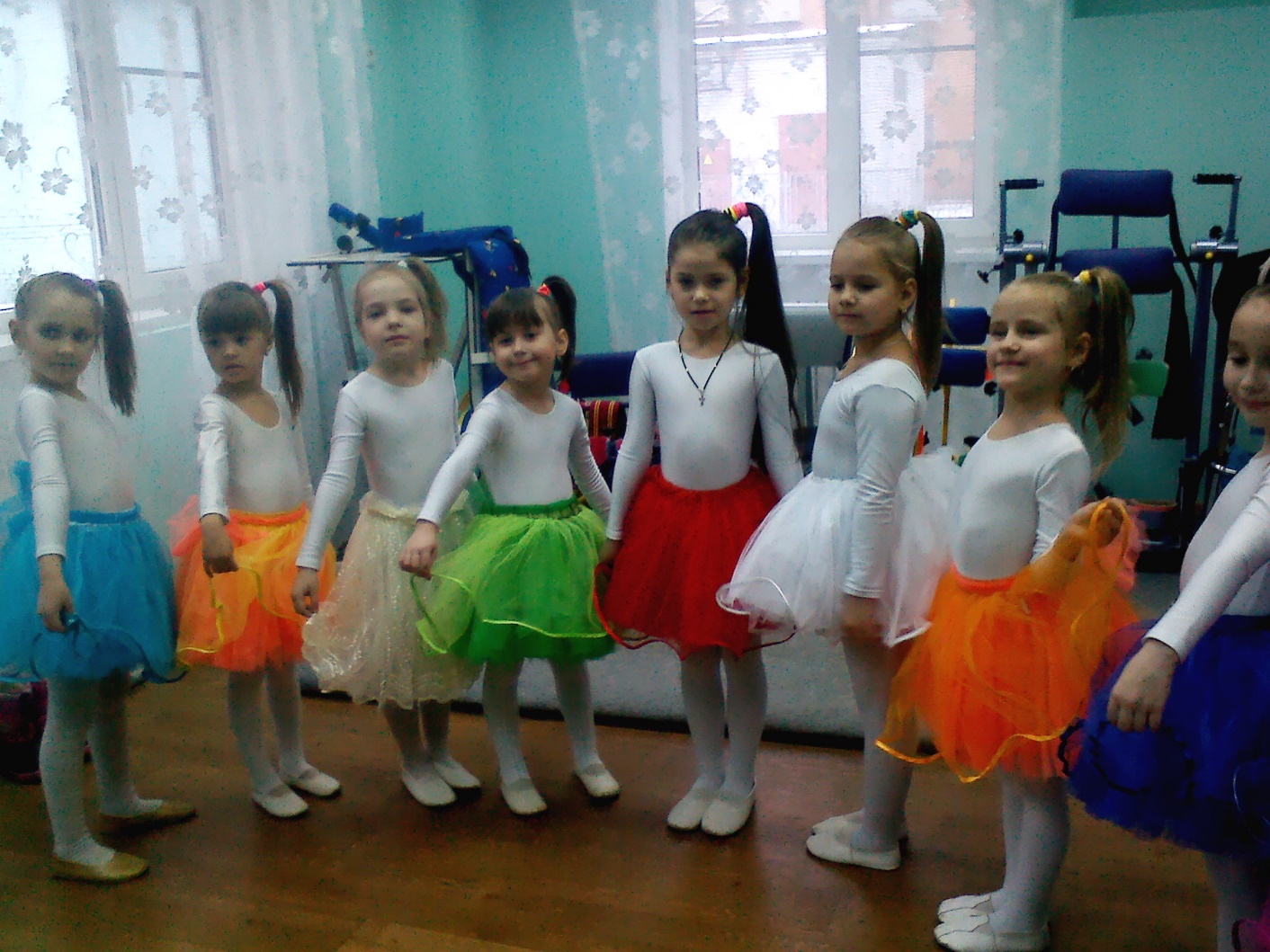 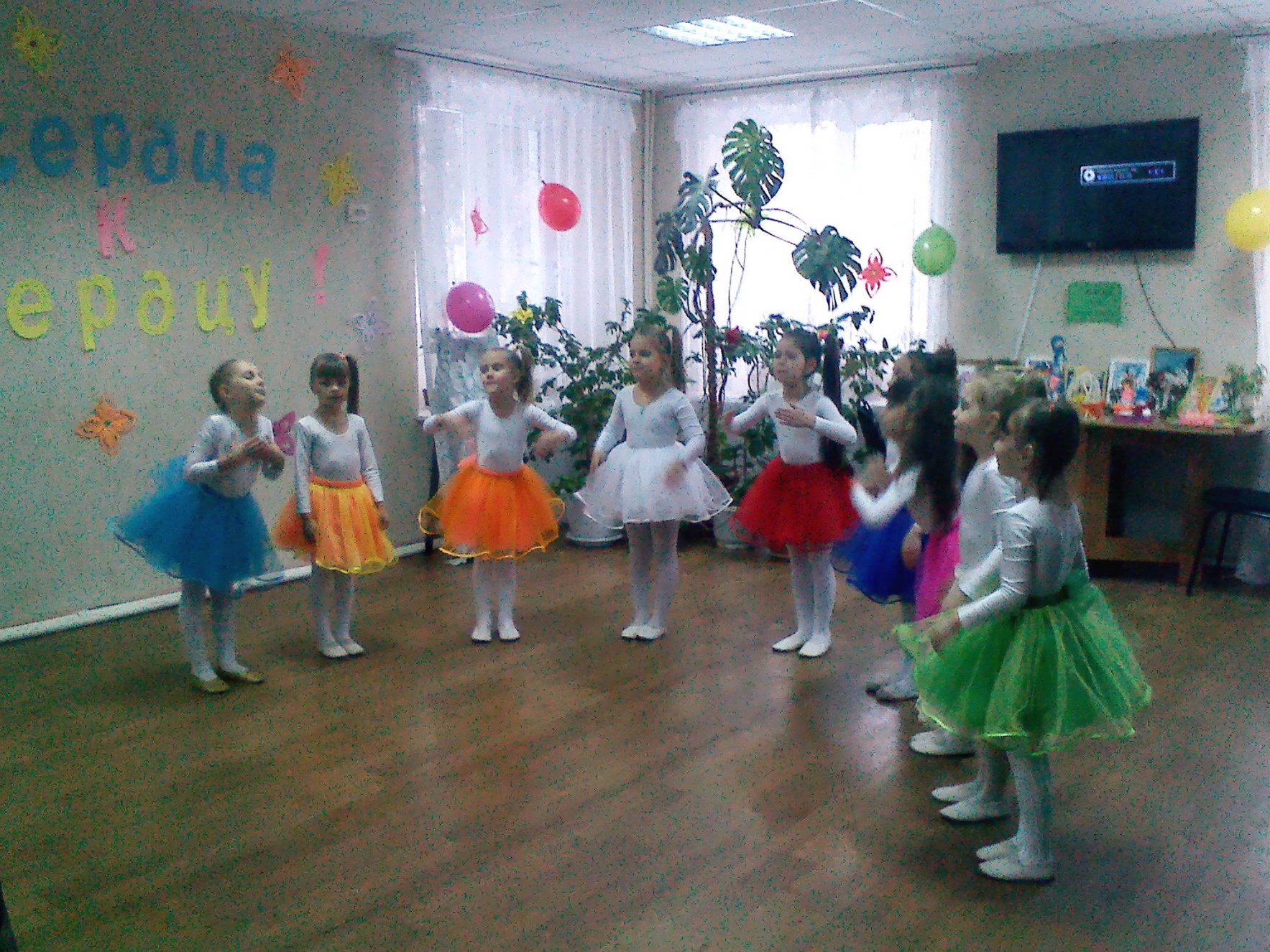 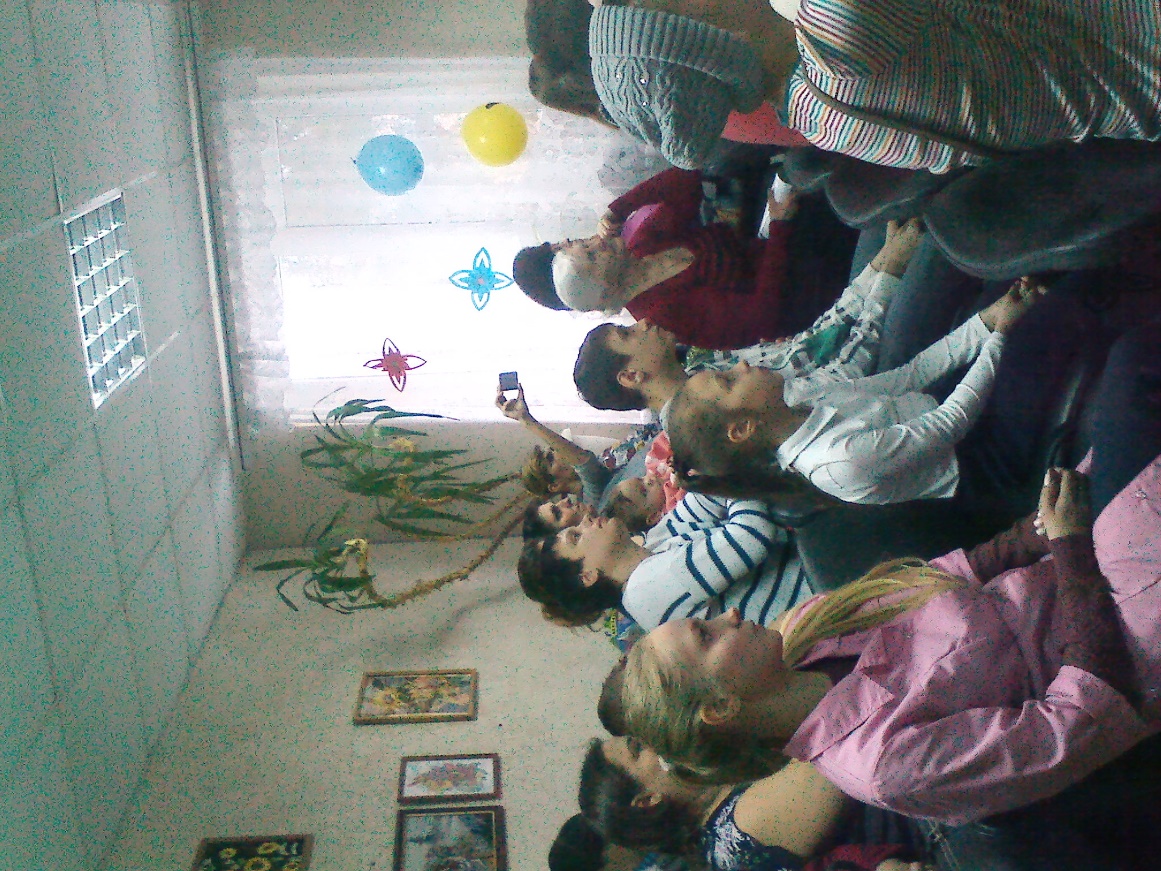 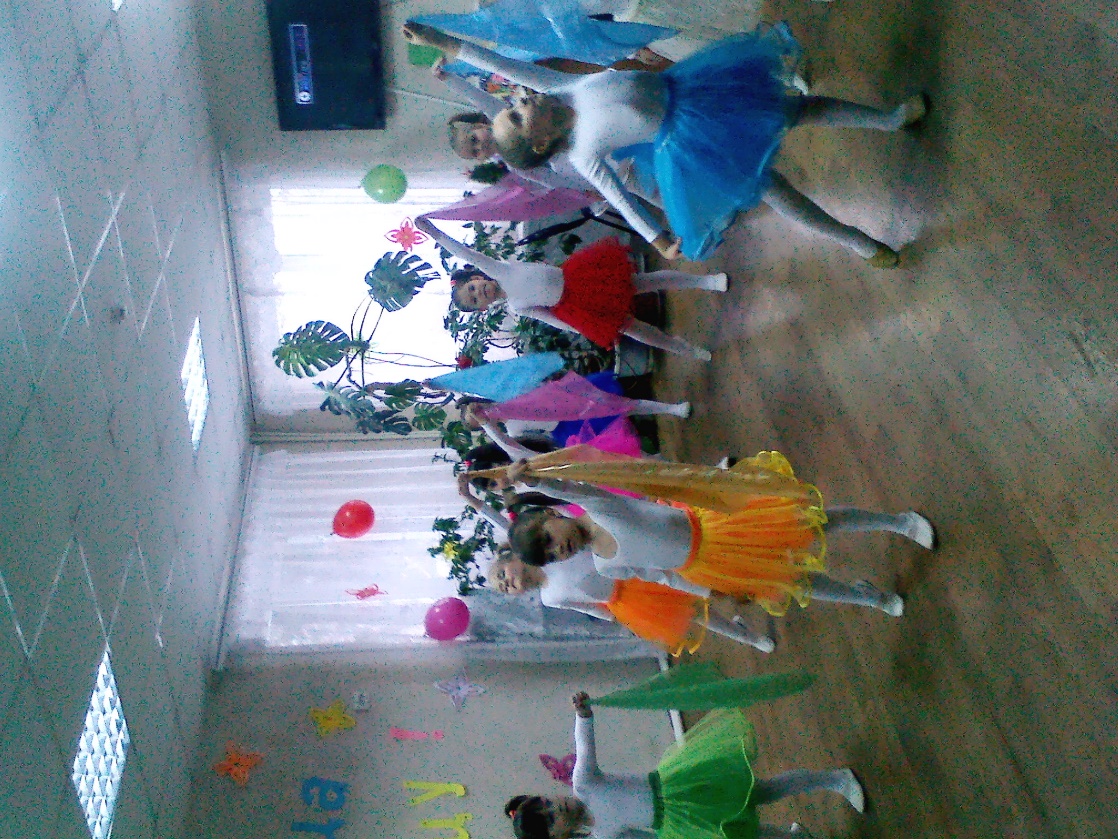 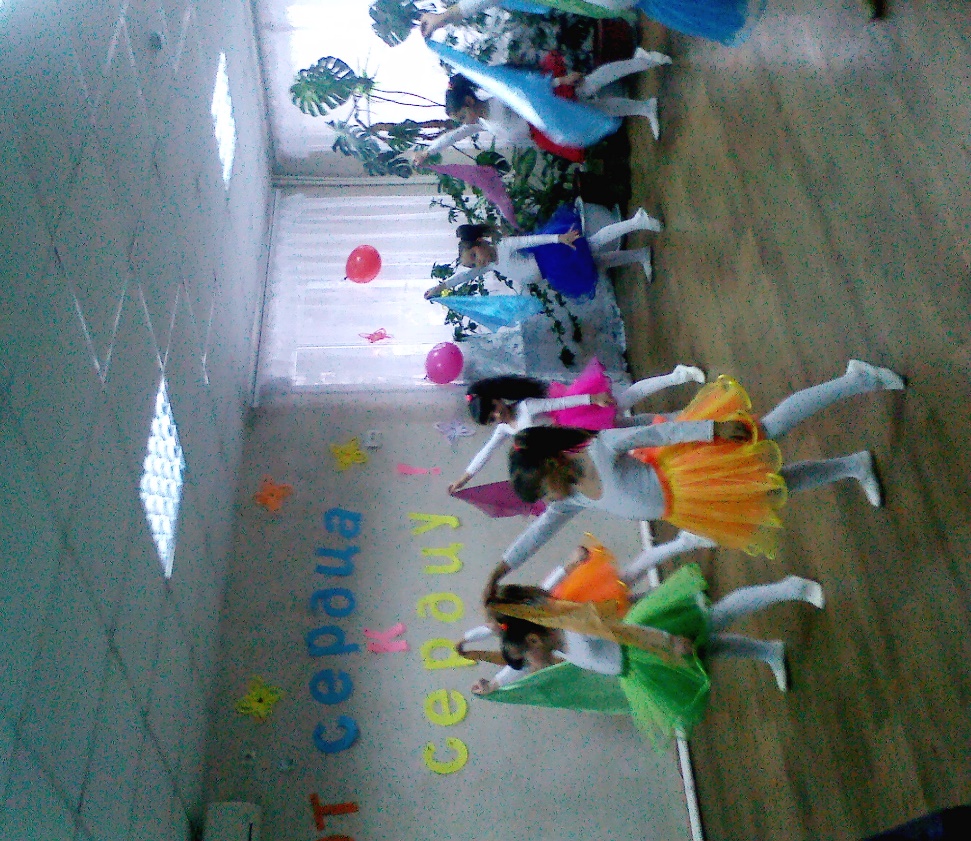 